Directions:  Please remove my information and replace it with your own name, place of employment, city of employment, answer the questions, and use your own portfolio URL.  Add a headshot.  Do not change the font faces, sizes, or colors.  Finished?  Take a screenshot of this masterpiece and post it to your blog.  Once this is done, I will print it in color and place it on our bulletin board.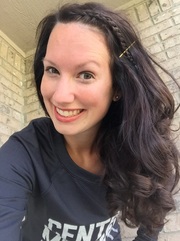 